Name:_____________________________________		             Unit 9 – Similar Figures MonicaGeometry Period:_____	Date:_________________________Directions: Use your knowledge of similar figures to answer the questions below. In order to receive a “MS” rating, you must show all of your work.		1) In the accompanying diagram,  is similar to , , , , and .  What is the length of ?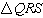 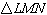 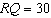 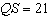 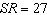 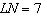 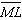 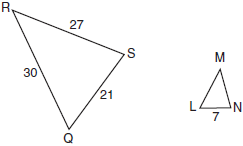 		2) In the accompanying diagram, triangle A is similar to triangle B.  Find the value of n.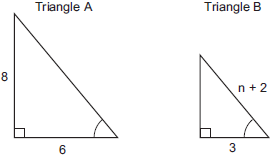 		3) If , , , and , find .  [Only an algebraic solution can receive full credit.]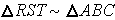 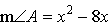 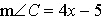 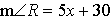 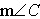 4)  As shown in the diagram below, , , , , and . What is the length of ?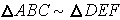 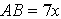 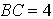 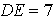 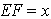 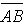 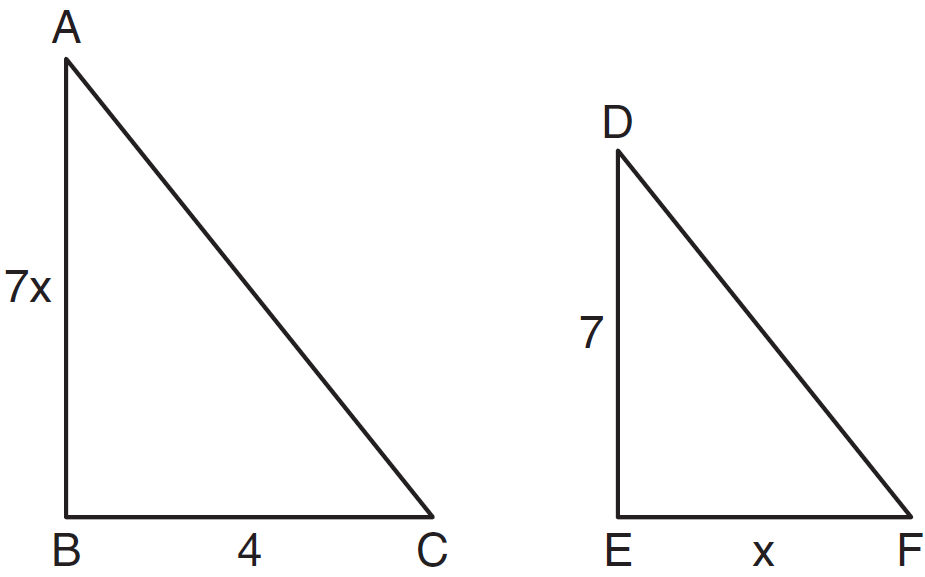 		5)  In the diagram below, , , , , and .  Determine the length of .  [Only an algebraic solution can receive full credit.]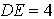 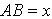 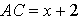 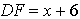 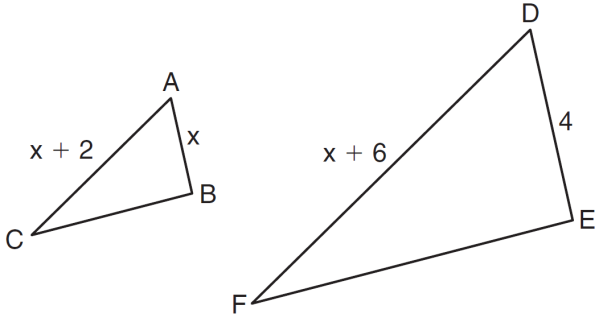 6)  In the diagram below, . 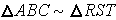 Which statement is not true?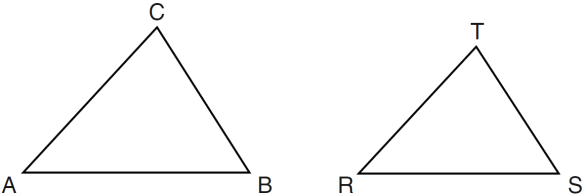 1)2)3)4)